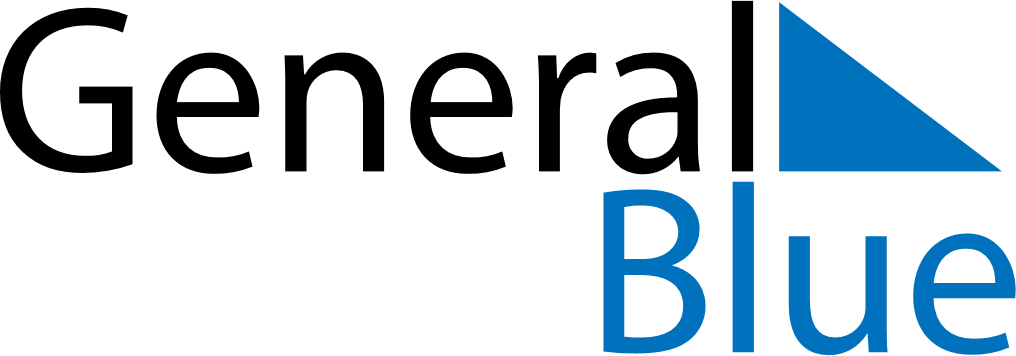 February 2189February 2189February 2189February 2189February 2189SundayMondayTuesdayWednesdayThursdayFridaySaturday12345678910111213141516171819202122232425262728